MAZOWIECKI ZWIĄZEK PIŁKI NOŻNEJ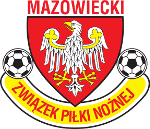 KOMUNIKATKluby uczestniczące w Ekstralidze U-17, Ekstralidze U-14, I wojewódzka liga U-14 gr. 1 i 2 oraz drużyny uczestniczące w rozgrywkach D1.W związku z koniecznością rozegrania meczów barażowych o awans do CLJ zmianie ulegają terminarze Ekstraligi B1 i Ekstraligi C2.W związku meczami kadry wojewódzkiej zaplanowanymi na: 27.04.2021r., 19.05.2021r. i 9.06.2021r.  zmianie ulegają terminarze w następujących ligach: Ekstraliga C2, I wojewódzka liga C2 gr. 1 i 2 oraz wszystkie grupy młodzików D1.Ekstraliga B1 Ekstraliga B1 Termin planowany przed rundąNowy termin przełożonej kolejkiKolejka 2 / 27-28.03.202128.04.2021r. (środa)Kolejka 3 / 02.04.202126.05.2021r. (środa)Kolejka 4 / 10-11.04.20219.06.2021r. (środa)Kolejka 5 / 17-18.04.202116.06.2021r. (środa)Ekstraliga C2 Ekstraliga C2 Termin planowany przed rundąNowy termin przełożonej kolejkiKolejka 2 / 27-28.03.20215.05.2021r. (środa)Kolejka 3 / 02.04.202112.05.2021r. (środa)Kolejka 4 / 10-11.04.202126.05.2021r. (środa)Kolejka 5 / 17-18.04.202116.06.2021r. (środa)I Wojewódzka C2 gr. 1 i 2I Wojewódzka C2 gr. 1 i 2Termin planowany przed rundąNowy termin przełożonej kolejkiKolejka 2 / 27-28.03.20215.05.2021r. (środa)Kolejka 3 / 02.04.202112.05.2021r. (środa)Kolejka 4 / 10-11.04.202126.05.2021r. (środa)Kolejka 5 / 17-18.04.202126-27.06.2021r. (sobota, niedziela)Okręgowa D1 – dwadzieścia cztery grupyOkręgowa D1 – dwadzieścia cztery grupyTermin planowany przed rundąNowy termin przełożonej kolejkiKolejka 1 / 27-28.03.20211-2.05.2021r. (sobota, niedziela)Kolejka 2 / 10-11.04.202112.05.2021r. (środa)Kolejka 3 / 17-18.04.20212.06.2021r. (środa)